
De bedrijfsleiding dient de personeelsleden ‘bevoegd’ te verklaren voor het gebruik van alle arbeidsmiddelen. Doe dit via een bevoegdheidsverklaring die ondertekend is door het desbetreffende personeelslid. In het werkgebied is men verantwoordelijk tov derden. Enkel personen die nodig zijn voor de bediening mogen zich in het werkgebied bevinden. De machine mag enkel gebruikt worden volgens de voorschriften van de fabrikant.Algemeen en verplichte uitrustingLees voor het eerste gebruik en bij twijfel de handleiding, zodanig dat het transport, het normale gebruik en de te verwachten moeilijkheden gekend zijn. Enkel opgeleid personeel mag, na het lezen van de handleiding en deze veiligheidsinstructiekaart, met deze machine werken, indien volgende persoonlijke beschermingsmiddelen gedragen worden. Persoonlijke beschermingsmiddelen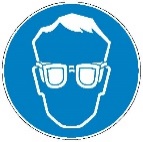 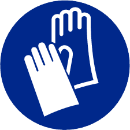 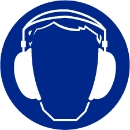 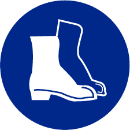 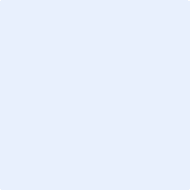 Goede praktijkenGevaren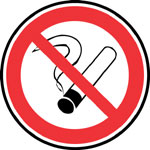 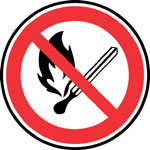 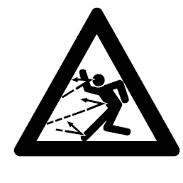 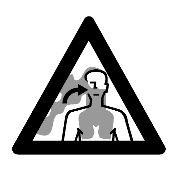 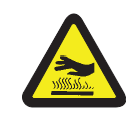 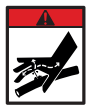 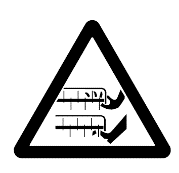 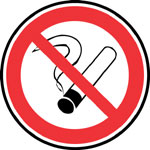 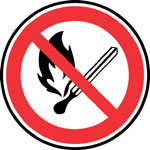 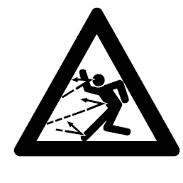 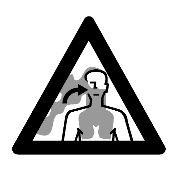 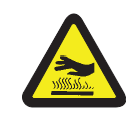 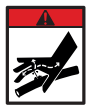 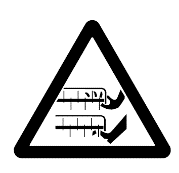 Vergiftigingsgevaar: het motorapparaat produceert giftige uitlaatgassen zodra de motor draait, niet in gesloten ruimtes starten en tankenWegslingeren van voorwerpen: voorwerpen kunnen door contact met de messen weggeslingerd worden, de minimale afstand tov andere personen bedraagt 10 meterBrandgevaar: oliën en dieselbrandstof zijn brandbaar en giftig. Rook NIET en gebruik GEEN open vuur of aanstekersVerbrandingsgevaar: machineonderdelen kunnen zeer heet worden, raak deze niet aanKleine, sterke stralen olie kunnen de huid binnendringen: controleer met een stukje karton of er lekken zijnSnijgevaar: houd handen en voeten uit de buurt van de messen! Deze lopen  na het uitschakelen nog een aantal seconden na. Kom bij een draaiende verbrandingsmotor nooit binnen het werkbereik van het mes en blijf altijd uit de buurt van de uitwerpopeningTransport Blijf met je handen en voeten weg van het snijdgereedschap, gebruik steeds veiligheidshandschoenen.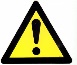 Zet de snijmessen in de hoogste stand, draai de brandstofkraan dicht en maak de machine vast tegen ongewilde bewegingen. Vervoer de machine niet in gekantelde positie en let erop dat geen lichamelijk contact gemaakt wordt met het snijdgereedschap.Voor de werkzaamheden Doe kennis op van het gebied waar je op zal werken. Schat moeilijke zones in en verwijder obstakels van het terrein. Controleer op voorhand de staat van de machine en of de beschermingselementen nog voldoende functioneren.Is het werkgebied voldoende vrijgemaakt en is er voldoende signalisatie geplaatst?Worden niet te verplaatsen obstakels (bv. Deksel van een regenput, boomwortels,…) goed aangeduid?Zijn de voorschriften en voorwaarden gekend en worden deze strikt nageleefd?Staat de machine voldoende stabiel opgesteld?Maai eerst het gazon op gewenste hoogte met een grasmaaier.Controleer volgende zaken:het olie- en brandstofpeil  in de machinealle beveiligingen, afschermingen en toebehoren werkende signalisatie naar behoren werkt en vrij is van vuilhet snijdgereedschap scherp genoeg is alle moeren, bouten en schroeven vastgedraaid zijnde kettingen voldoende gesmeerd zijnde riemspanning nog voldoende isde luchtfilter niet te sterk vervuild iser geen vreemde voorwerpen op het te behandelen terrein liggende stuurboom goed is ingesteld en het bedieningsmechanisme behoorlijk werktde diepteregeling correct is ingesteldTijdens de werkzaamheden Controleer op zichtbare mankementen abnormale trillingen of geluiden als de motor gestart is en leg de machine bij mankementen stil. Neem regelmatig een pauze om tintelende handen of gevoelloze vingers te vermijden, draag daartoe lederen handschoenen.Blijf overzicht houden over de omgeving tijdens de werkzaamhedenNeem steeds een veilige en stabiel houding aan en hou beide handen aan de duwbeugelHet gebruik van GSM en muziek via oortjes is niet toegelaten. Men dient ten allen tijde alert te blijven en alle waarschuwingen goed te horenStop de machine  en wacht tot de messen tot stilstand komen bij het regelen van de snij-hoogte en het afnemen van de opvangbakHou handen en voeten weg van de verticuteerwalsLicht nooit de rubber afschermkap op met ingeschakelde messen en reik nooit met je handen in de uitvoeropeningBeweeg de machine enkel stapvoets voortGebruik de machine niet bij vochtige weersomstandighedenControleer de machine indien een obstakel geraakt wordtVerticuteer niet te lang op één plek om schade aan het grasperceel te voorkomenGebruik de machine niet op ruw terrein en steile hellingenWees voorzichtig bij het kruisen van fiets- en voetpaden en rijwegen, schakel steeds de motor uit bij het kruisen van harde ondergrondTanken:Tank nooit met een draaiende of nog warme motor, rook niet en maak geen open vuur, kuis gemorste brandstof op en sla de brandstof enkel op in aangepaste recipiënten voorzien van het correcte etiket.Na de werkzaamheden Reinig de machine en signalisatie na elk gebruik. Herstelwerkzaamheden gebeuren door een vakman.Schakel de machine uit en sluit de bougiestekker af. Verwijder vuil na iedere werkdag en laat de machine bedrijfsklaar achter op de daartoe bestemde plaats die afgesloten is voor onbevoegden.Onderhoud en herstelling Herstellingen en onderhoud mogen enkel door een gekwalificeerd persoon worden uitgevoerd, bij uitgeschakelde en vergrendelde aandrijving. Zorg voor de nodige beschermende hulpmiddelen.Stop de machine en vergrendel deze tegen eventueel heropstarten. Reinig regelmatig. Gebruik geen benzine of licht ontvlambare producten om te reinigen. Reinig niet onder stromend water. Gebruik bij het reinigen geen harde of puntige voorwerpen. Vervang de pictogrammen (stickers) indien deze niet meer opvallen of onleesbaar zijn. Reinig regelmatig de luchtfilter.VERTICUTEERMACHINE  (Benzine)Merk / type:   
Leverancier:   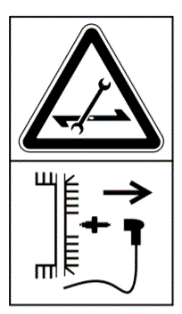 Trek vóór alle onderhouds—en reinigingswerkzaamheden de bougiestekker uit.Visum bedrijfsleiderDatum:Visum preventieadviseurDatum: Visum arbeidsgeneesheerDatum: